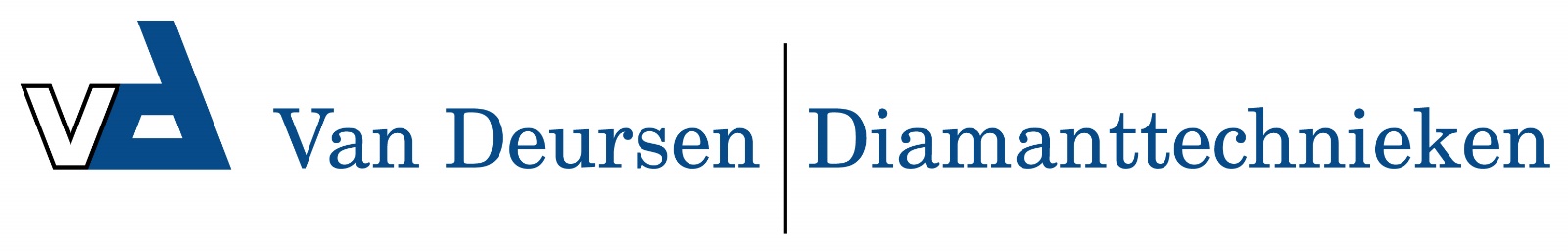 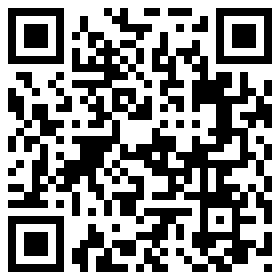 Basic air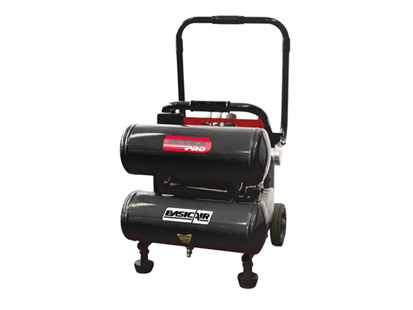 Compacte bouwcompressor op volrubber wielen met stevige stalen velgen
Bedieningspaneel met manometers en koppelingen Orionpassing
Inklapbare transportbeugel met comfortabele handgreep
2 jaar garantieArtikelnummer4140019transporthoogte80 cmgeluidsniveau76 dBmotor230V 50 Hz, 2 pk, 2840 tr/minpomp1 cilinder, oliegesmeerd,  8 bartank11 lthermische beveiliging6 Aafmeting48 x 48 x 48 cmgewicht28,5 kgdruk max8 bar